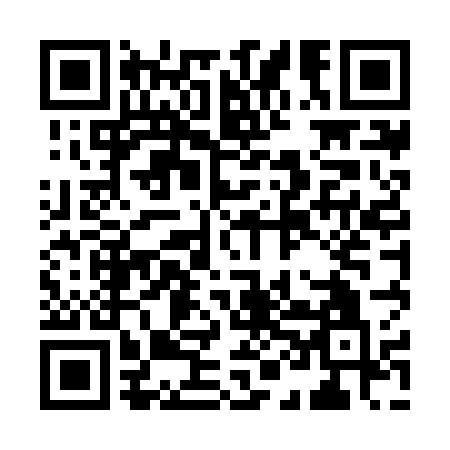 Ramadan times for Maasin, PhilippinesMon 11 Mar 2024 - Wed 10 Apr 2024High Latitude Method: NonePrayer Calculation Method: Muslim World LeagueAsar Calculation Method: ShafiPrayer times provided by https://www.salahtimes.comDateDayFajrSuhurSunriseDhuhrAsrIftarMaghribIsha11Mon4:404:405:5011:513:095:515:516:5712Tue4:404:405:4911:503:085:515:516:5713Wed4:394:395:4911:503:085:515:516:5714Thu4:384:385:4811:503:075:515:516:5715Fri4:384:385:4811:493:075:515:516:5716Sat4:374:375:4711:493:065:515:516:5717Sun4:374:375:4611:493:055:515:516:5718Mon4:364:365:4611:493:055:515:516:5719Tue4:364:365:4511:483:045:515:516:5720Wed4:354:355:4511:483:045:515:516:5721Thu4:344:345:4411:483:035:515:516:5722Fri4:344:345:4411:473:025:515:516:5723Sat4:334:335:4311:473:025:515:516:5724Sun4:334:335:4211:473:015:515:516:5725Mon4:324:325:4211:473:005:515:516:5726Tue4:314:315:4111:463:005:515:516:5727Wed4:314:315:4111:462:595:515:516:5728Thu4:304:305:4011:462:585:515:516:5729Fri4:304:305:4011:452:585:515:516:5730Sat4:294:295:3911:452:575:515:516:5731Sun4:284:285:3811:452:565:515:516:571Mon4:284:285:3811:442:555:515:516:572Tue4:274:275:3711:442:555:515:516:573Wed4:264:265:3711:442:545:515:516:574Thu4:264:265:3611:442:535:515:516:575Fri4:254:255:3611:432:525:515:516:586Sat4:244:245:3511:432:515:515:516:587Sun4:244:245:3411:432:515:515:516:588Mon4:234:235:3411:422:505:515:516:589Tue4:234:235:3311:422:495:515:516:5810Wed4:224:225:3311:422:485:515:516:58